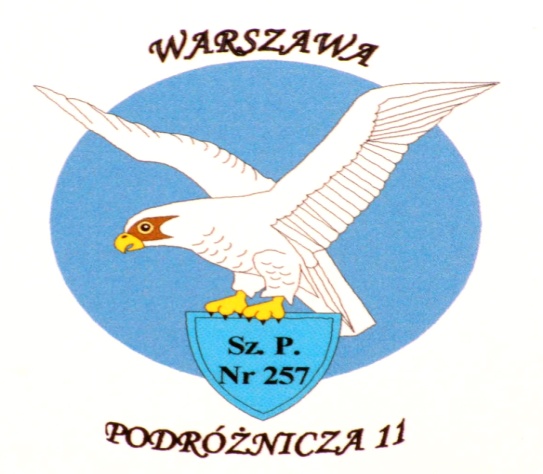 Załącznik nr 2 						Warszawa, dnia............................Wypełnia uczeń/RodzicImię  nazwisko Dziecka : ……………………………………………………..Klasa: …………………………………………………………………………Wychowawca klasy: ………………………………………………………….Odznaka, o którą się staram: ………………………………………………….Opiekun Odznaki: …………………………………………………………….Wyrażam zgodę zostać Opiekunem Odznaki:……………………………………................(podpis nauczyciela, który zgodził się zostać Opiekunem Odznaki Dziecka)